Odpady: vytříbené třídění třeba ve tříděAktivita volně navazuje na akci Ukliďme Česko a na doporučená videa, ale není na ně přímo vázaná. Cílem je připravit a vytvořit konkrétní opatření na omezení odpadu nebo jeho cílenější třídění. Třída pracuje společně na opatření, které zasáhne celou obec, školu nebo třídu. Stejně tak se však opatření může týkat pouze žákovy domácnosti. První část aktivity slouží k tomu, aby žáci analyzovali své znalosti o separaci odpadu a rozšířili je o zdánlivé drobnosti, které však mohou být pro následné zpracování tříděného odpadu zásadní. Aktivita se také snaží propojit výuku s povolanými osobami, které se na místní úrovni odpady zabývají. Při tvorbě samotného opatření (úkol 6) veďte žáky ke zvážení všech okolností a potřeb či možností zúčastněných stran.Všudypřítomný plastový odpad Plastový odpad________________________________________________________Snad všichni víme, že plasty patří do žlutého kontejneru, do zeleného patří sklo a do modrého papír. Víme však o třídění odpadu všechno? Zkus odpovědět: V této chvíli není nutné znát správné odpovědi, viz úkol 4.Do kterého kontejneru patří tetrapaky? (zde pozor, kontejnery se liší podle svozových firem)Je nutné ze skleněných lahví odstraňovat víčka? (podle zpracovatelů obvykle ne)Která část směsného odpadu vyváženého popeláři z našich popelnic by šla lépe vytřídit a snížit tak odpad vyvážený z našich obcí a měst? (bio odpad; zbytky z kuchyně tvoří 40 až 60 % směsného odpadu, přitom je kompostovatelný na místě vzniku)Které typy papíru do modrého kontejneru nepatří? Je problém, když se do něj dostanou? (například proložky od vajec a podobně, druhá odpověď se liší podle zpracovatelů)Je lepší vyhazovat plastový odpad v sáčku, nebo jej do kontejneru ze sáčku vysypat? (vysypat, ušetří a zefektivní práci pracovníků na třídicí lince)Formuluj alespoň jednu další otázku o třídění, jejíž odpovědí si nejsi jistá/ý. ………………………………………………………………………………………………………………….Pokud se z kontejnerů odváží kvalitní materiál, ze kterého lze opět něco vyrobit, tedy ho lze recyklovat, dostane obec od zpracovatele zaplaceno, a navíc se snižuje objem odpadu, který zpracovat nelze. Vytvoř společně se spolužáky seznam otázek, jejichž zodpovězení odborným pracovníkem vám pomůže lépe třídit.Zjisti společně se spolužáky kontakt na příslušného pracovníka OÚ/MÚ nebo zástupce firmy, která u vás v obci obsah barevných kontejnerů sváží. Zeptejte se připravenými otázkami a zjistěte, co vám chybí, abyste třídili odpad dokonale. Propojte žáky s osobami, které mohou otázky z úkolů 1 a 2 zodpovědět, zvolte vhodnou formu komunikace.Na základě zjištěných informací proveď analýzu nakládání s odpadem podle následující tabulky. Do prvního řádku můžeš napsat například svou obec, školu, třídu či domácnost, podle toho, kde chceš nakládání s odpadem zlepšit. Podle možností a preferencí lze aktivitu směřovat na zlepšení situace na různých úrovních, od obce po domácnosti žáků. Tabulku podle potřeby prodlužte.Navrhněte jedno systémové opatření, jak s odpadem lépe nakládat. Výsledkem by mělo být lepší třídění nebo snížení produkce odpadu, ať už ve vaší obci, škole, třídě, nebo domácnosti. Opatření se může podobat jednomu z uvedených tipů, ale může být úplně jiné, originální. Výčet možných aktivit slouží jako inspirace pro opatření, které je samozřejmě nutné upravit místním podmínkám a zvyklostem.Vytvořte ve třídě seznam nejčastějších položek bio odpadu, které se vyhazují do směsného odpadu. Navrhněte způsob, jak je efektivně dopravit na kompost. Zvažte všechny okolnosti, nastudujte, jak se o kompost správně starat a jak jej následně využít.Plechovek se vyhazuje čím dál více. Je nutné je vůbec kupovat? A končí všechny v šedých kontejnerech? Pokud ne, jak je efektivně separovat od směsného odpadu?Vytvořte na sociální síti bazar věcí, které uživatelé již nepotřebují. Inspirací může být facebookový účet „Litomyšl: daruji, co už nepotřebuji/nesním“, jehož uživatelé vyfotí, co nabízejí, a se zájemcem se domluví, kde si věc předají. Mnoho věcí tak místo na skládku putuje k novému majiteli, kterému mohou ještě sloužit.Víte, že tetrapaky jsou dobře zpeněžitelnou komoditou vzhledem k obsahu hliníku? Vědí lidé u vás v obci, do kterého kontejneru tetrapaky házet? Připravte informační kampaň, díky níž se zlepší nakládání s touto cennou surovinou!Vytvořte ve spolupráci s obcí informační materiály, které pomohou s osvětou, jak efektivně nakládat s odpady.Zamyslete se nad produkcí jednorázového odpadu ve vašem okolí. Některé obce například přestaly na kulturních akcích produkovat jednorázový odpad tím, že využívají zálohované vratné kelímky. Zkuste přesvědčit vedení obce, že nemít po zábavě či karnevalu plné koše jednorázových kelímků stojí za to!Každý výrobek, který si kupujeme, má za sebou dlouhou cestu. Spotřebovává se během ní řada věcí od přírodních zdrojů pro výrobu produktu přes energii a vodu až po naftu spotřebovanou při jeho převozu. Těžko najdeme výrobek, jehož koupí negenerujeme nový odpad. Vytvořte plakát výrobků, jejichž obaly neúměrně zatěžují odpadové hospodářství, třeba tím, že je kvůli jejich složení nelze recyklovat (poznají se podle recyklačních „trojúhelníků“ na obalech), abychom si při příštím nákupu uvědomili, že spotřebu zdrojů a tvorbu odpadu ovlivňujeme my sami.Uspořádejte soutěž o nejlepšího sběrače použitých baterií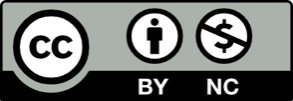 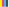 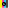 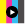 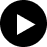 NAKLÁDÁNÍ S ODPADY V NAŠÍ _____________________NAKLÁDÁNÍ S ODPADY V NAŠÍ _____________________CO NÁM JDECO MŮŽEME ZLEPŠÍT